NAME: OGOMUEGBUNAM FAVOUR CHIDI17/ENG01/021CHEMICAL ENGINEERINGENG382 ASSIGNMENT 5commandwindowclearvarsclcclose allformat short gsyms t Kp Td Tp x%Linearizedv= Kp*(1-exp(-((t-Td)/Tp)));favour=xlsread('1587203818odevbesdata','data1');t1=favour(:,1);v=favour(:,2);V =round(favour(900,2),1);t0=ones(length(v),1);t=[t0 t1];[mcoeff, mcoeffint, mrseid, mresidint, manova]=regress(v,t1);mcoeffmanovaKp=VTd=-mcoeff(1)Tp=mcoefffigure(1)plot(t1,v)hold onplot(t1,V)grid on grid minorxlabel('Time(min)')ylabel('Volume(m^3)')legend('Experimental','Linearized')%non-linearfun=[0.1,0.1,0.1,0.1];hope=@(v,t) fun(1)*(1-exp(-((fun(2)-fun(3))/fun*4)));favour = nlinfit(t1,v, fun, hope);figure(2)plot(t1,v)hold onplot(t1,favour)grid ongrid minorxlabel('Time(min)')ylabel('Volume(m^3)')legend('Experimental','Nonlinear')%comparingfigure(3)plot(t1,v)hold onplot(t1,v)hold onplot(t1,favour)grid minorgrid onxlabel('Time(min)')ylabel('Volume(m^3)')legend('Experimental','Linearlized','Nonlinear')%SAE[v,t1]=simplefit_data1;net=fitnet('10.train');net.performFcn= 'sae';net= train(net,x,t)y=net(x)e=t1-yperf= sae(net,t,y)%MAEy=net(v)e=t-yperf= mae(e)%SSE[v,t1]=simplefit_data1;net= fitnet(10);net.performFcn= 'sse';net= train(net,x,t)y=net(x)e=t1-yperf= sse(net,t,y)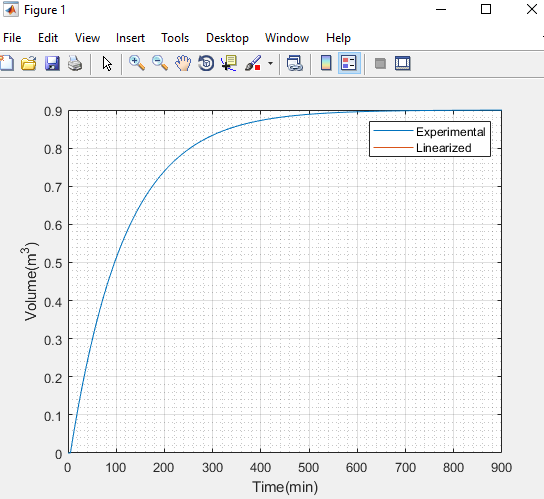 